Třída Květinka uskutečnila měsíční plán „Hrabůvka – místo, kde žiju“     Děti se zaměřovaly na orientaci v okolí MŠ – rozvoj orientačního smyslu. Poznávaly významné budovy. Pozorovaly dopravní prostředky a pravidla na blízkém kruhovém objezdu. Určovaly barvy a velikosti domů. Ve třídě jsme z kostek stavěli města a vesnice a podporovali tak kreativitu a představivost dětí. Při této aktivitě jsme také rozlišovali geometrické tvary a vyhledávali je v reálném světě kolem nás.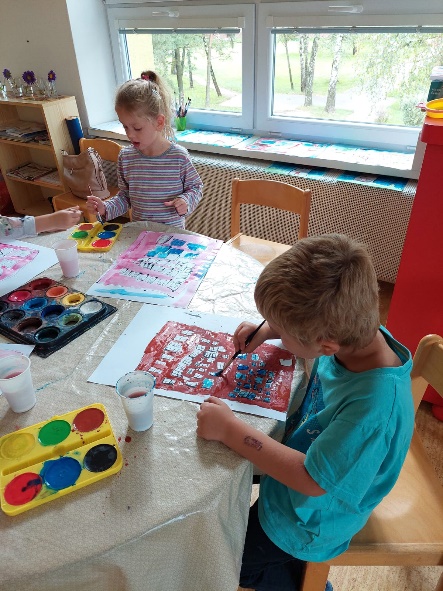 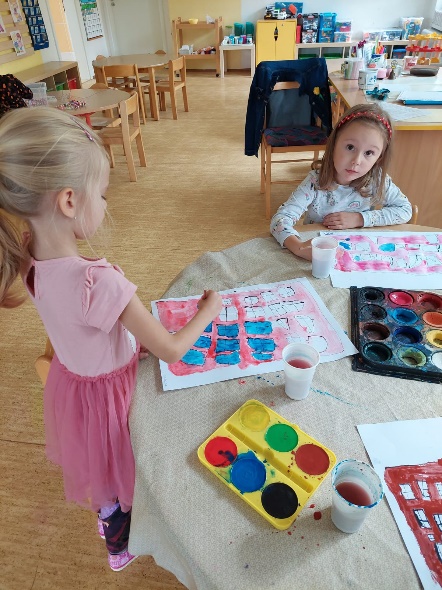 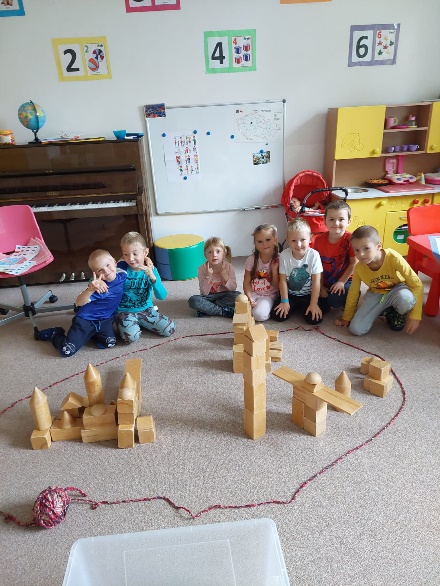 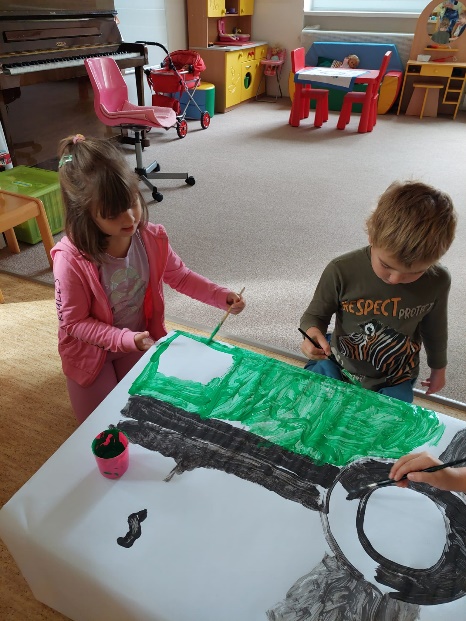 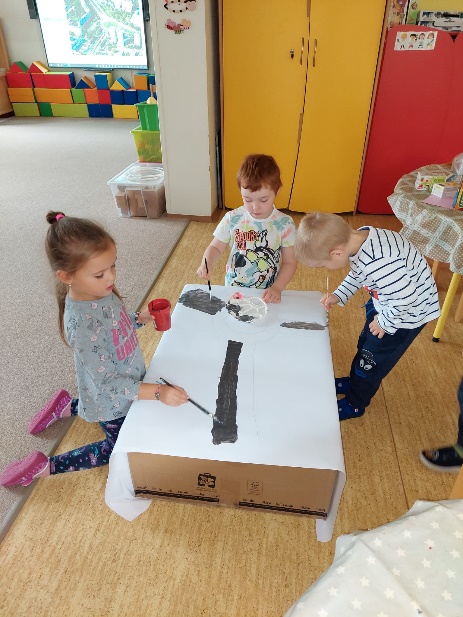 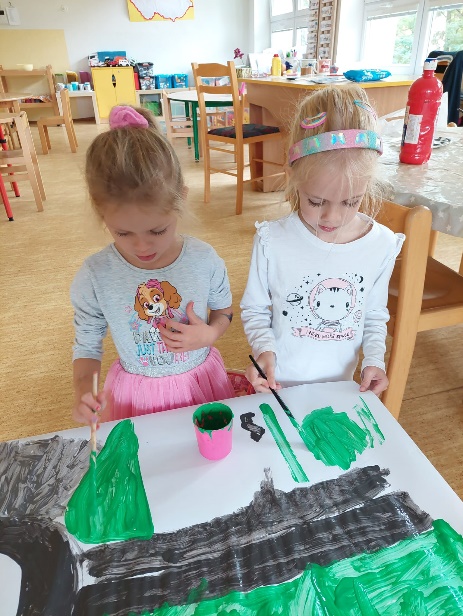 